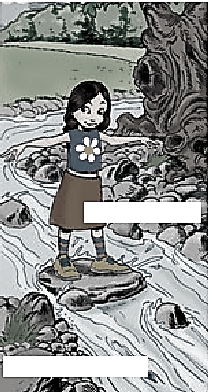 3.  Наведи карактеристике:А) Равничарских река:  __________________________________________________________________________________________________________________Б) Планинских река: __________________________________________________________________________________________________________________3.  Наведи карактеристике:А) Равничарских река:  __________________________________________________________________________________________________________________Б) Планинских река: __________________________________________________________________________________________________________________